Tabela e përmbajtjesLista e tabelaveTabela 1 - Shërbimet e ofruara nga “Stacioni i Autobusëve” SH.A.	5Tabela 2 - Aktivitetet e ndërmarra	6Tabela 3 - Përcaktimi i mostrës së hulumtimit	7Tabela 4 - Njësitë operuese dhe pjesëmarrja e tyre në përqindje në hulumtim	8Lista e figuraveFigura 1 - Njësitë operuese dhe pjesëmarrja e tyre në përqindje në hulumtim	8Figura 2 - Sa jeni të kënaqur me shërbimet e peronizimit	9Figura 3 - Sa jeni të kënaqur me shërbimet e shitjes së  biletave?	9Figura 4 - Sa jeni të kënaqur me shërbimin e parkingut gjatë ditës?	1Figura 5 - Sa jeni të kënaqur me shërbimet e parkingut gjatë natës?	1Figura 6 - Sa jeni të kënaqur me kohën e pritjes gjatë ndërrimit të orareve?	1Figura 7 - Sa jeni të kënaqur me ambientin brenda “Stacionit të Autobusëve” SH.A.?	2Figura 8 - Sa jeni të kënaqur me sigurinë brenda “Stacionit të Autobusëve” SH.A.?	2Figura 9 - A ka pasur ndikim pandemia në veprimtarinë tuaj?	2Figura 10  - Sa jeni të kënaqur me poligonin që ju ofrohet?	4Figura 11 - Sa jeni të kënaqur me ambientin brenda “Stacionit të Autobusëve” SH.A.	4Figura 12 - Sa jeni të kënaqur me sigurinë brenda “Stacionit të Autobusëve” SH.A.?	5Figura 13 - Ndikimi i pandemisë	5Figura 14 - Sa jeni të kënaqur me kushtet në kontratë nga “Stacioni i Autobusëve” SH.A. për lokalin që e shfrytëzoni?	6Figura 15 - Sa jeni të kënaqur me ndriçimin që ofrohet në “Stacionin e Autobusëve” SH.A.?	6Figura 16 - Sa jeni të kënaqur me kushtet e tualetit?	6Figura 17 - Sa jeni të kënaqur me sigurinë brenda “Stacionit të Autobusëve” SH.A.?	15Figura 18 - Sa jeni të kënaqur me numrin e konsumatorëve në dyqanin tuaj?	15Figura 19 - Efekti i pandemisë	15Figura 20 - Sa jeni të kënaqur me hapësirën e parkingut që ju ofrohet?	17Figura 21 - Sa jeni të kënaqur me sigurinë brenda “Stacionit të Autobusëve” SH.A.?	17Figura 22 - Sa jeni të kënaqur me infrastrukturën rrugore në “Stacionin e Autobusëve” SH.A.?	17Figura 23 - A ka pasur pandemia ndikim në numrin e konsumatorëve tuaj?	18Figura 24 - Sa jeni të kënaqur e hapësirën e pritjes?	19Figura 25 - Sa jeni të kënaqur me destinacionet që ju ofron “Stacioni i Autobusëve” SH.A.?	19Figura 26 - Sa jeni të kënaqur me shërbimin e ruajtjes së bagazhit?	19Figura 27 - Sa jeni të kënaqur me nivelin e pastërtisë brenda “Stacionit të Autobusëve” SH.A.?	20Figura 28 - Sa ndiheni të sigurt gjatë pritjeve në “Stacionin e Autobusëve” SH.A.?	20Figura 29 - Sa jeni të kënaqur me llojllojshmërinë e lokaleve afariste (kafeneve dhe restoranteve) brenda “Stacionit të Autobusëve” SH.A.?	20Figura 31 - Sa jeni të kënaqur me njësitë informuese?	21Figura 32 - A ka pasur ndikim pandemia për ju?	21Figura 33 - Si e vlerësoni punën e stafit të “Stacionit të Autobusëve” SH.A. në përgjithësi?	21Përmbledhje ekzekutiveQysh nga themelimi i Stacionit të Autobusëve në vitin 1977, Ndërmarrja Shoqërore “Stacioni i Autobusëve” ka operuar për ofrimin e shërbimeve të transportimit të udhëtarëve brenda dhe jashtë vendit. Pas vitit 2015, me transformimin e saj në Ndërmarrje Publike Komunale, “Stacioni i Autobusëve” SH.A. ka ofruar shërbime të ndryshme për operatorët e ndryshëm ekonomikë të cilët e shfrytëzojnë NPL “Stacioni i Autobusëve” SH.A. Prishtinë për afarizëm të tyre, përfshirë operatorët transportues, autoshkollat, lokalet afariste dhe kompanitë e taksive.Sipas kërkesave të bazuara në Ligjin për Ndërmarrjet Publike, NPL “Stacioni i Autobusëve” SH.A. bën një herë në vit matjen e kënaqshmërisë së konsumatorëve. Qëllimi kryesor i këtij hulumtimi është të bëhet matja e kënaqshmërisë së konsumatorëve të “Stacionit të Autobusëve” SH.A. me shërbimet që u ofrohen atyre. Për realizimin e këtij hulumtimi është kontraktuar kompania Global Consulting & Development Associates Sh.P.K., e cila ka kryer hulumtimin me të gjitha njësitë operuese, përfshirë: operatorët transportues, autoshkollat, lokalet afariste, kompanitë e taksive dhe udhëtarët. Mostra e hulumtimit ka pasur për qëllim t’u qaset konsumatorëve të ndryshëm të cilët i shfrytëzojnë shërbimet e NPL “Stacioni i Autobusëve” SH.A. në mënyre individuale duke përdorur metodën e seleksionimit të rastësishëm, dhe duke intervistuar konsumatorët, pra shfrytëzuesit e shërbimeve të ndërmarrjes, lidhur me atë se sa janë të kënaqur me shërbimet që i marrin nga ndërmarrja.  Hulumtimi është bërë nga data 20 mars 2023 deri më 25 mars 20223, kur është bërë intervistimi i transportuesve, bizneseve të cilat kanë hapësirat e ndërmarrjes në shfrytëzim me qira, udhëtarëve të ndryshëm të cilët frekuentojnë “Stacionin e Autobusëve” SH.A., autoshkollave si dhe kompanive të taksive. Rezultatet e nxjerra nga hulumtimi tregojnë se në përgjithësi të gjitha njësitë operuese si dhe udhëtarët janë të kënaqur me shërbimet që u ofrohen nga ndërmarrja përjashtuar këtu auto shkollat. Një përqindje e madhe në secilën kategori dhe në secilën pyetje ka marrë përgjigje të kënaqshme, gjë që rezulton se shërbimet e ofruara janë të mirëpritura, dhe janë në përputhshmëri me kërkesat e njësive operuese dhe udhëtarëve. Në raste më të shpeshta është kërkuar që të ngritët niveli i pastërtisë, kryesisht nga lokalet afariste, nga operatorët transportues dhe auto shkollat. Gjithashtu, është kërkuar nga disa kategori të përfshira në hulumtim edhe shfrytëzimi i tualeteve të jetë pa pagës’. Vlerësime më të dobëta në përgjithësi janë dhënë nga autoshkollat. HyrjeNdërmarrja Shoqërore (NSH) “Stacioni i Autobusëve”, në Prishtinë, është themeluar në vitin 1977, ndërkaq në hapësirat ekzistuese është vendosur në vitin 1983.Pas përfundimit të luftës, në vitin 1999, ndërmarrja është administruar nga Agjencia Kosovare e Mirëbesimit (AKM). Në vitin 2015 është transformuar në Ndërmarrje Publike Komunale, e organizuar si Shoqëri Aksionare, me Kuvendin Komunal (KK) të Prishtinës si pronar i vetëm i ligjshëm i të gjitha aksioneve të ndërmarrjes. Në këtë kontekst, KK i Prishtinës ushtron kompetencat dhe përgjegjësitë e parapara me ligjet në fuqi, por edhe me Statut dhe akte të tjera nënligjore të ndërmarrjes.Ndërmarrja realizon të hyra vetanake dhe nuk varet nga buxheti komunal. Burimet kryesore të të hyrave janë shërbimi i peronizimit (pranimi dhe përcjellja e autobusëve), shërbimi i shitjes së biletave për operatorët e transportit, shërbimi i ruajtjes së bagazhit të udhëtarëve, shërbimi i parkingut, shërbimi i poligoneve për autoshkolla, qiradhënia e lokaleve afariste në pronësi të stacionit.Sipas Statutit, ndërmarrja posedon organet e saj drejtuese: Bordin e Drejtorëve, Kryeshefin Ekzekutiv, Sekretarin Korporativ, Zyrtarin Kryesor të Thesarit e Financave, Auditorin e Brendshëm, dhe personelin tjetër mbështetës, të angazhuar sipas skemës organizative të ndërmarrjes.Aktualisht, ndërmarrja ka 94 të punësuar.Qëllimi i hulumtimitBazuar në Ligjin nr. 05/L-009 për Ndërmarrjet Publike, Bordi i ndërmarrjes bën një herë në vit matjen e kënaqshmërisë së konsumatorëve.Vlerësimi i tillë është shumë me rëndësi, sepse ndihmon ndërmarrjen në zhvillimin e objektivave strategjike për çdo vit vijues.Qëllimi kryesor i këtij hulumtimi është të bëhet matja e kënaqshmërisë së konsumatorëve të “Stacionit të Autobusëve” SH.A. me shërbimet që u ofrohen atyre. Përmes këtij hulumtimi, do të nxirren informata të sakta se çfarë mendimi kanë konsumatorët e “Stacionit të Autobusëve” SH.A. me shërbimet që marrin, sa janë të kënaqur me to dhe çfarë shqetësime kanë. Shërbimet e “Stacionit të Autobusëve” SH.A. – PrishtinëNdërmarrja ofron shërbime të ndryshme për operatorët e ndryshëm ekonomikë të cilët e shfrytëzojnë NPL “Stacioni i Autobusëve” SH.A. Prishtinë për afarizëm të tyre. Prej tyre janë:180 operatorë transportues që operojnë në ndërmarrje, të cilët bëjnë lidhjen transportuese ndërmjet Prishtinës dhe qyteteve vendore dhe ndërkombëtare,57 autoshkolla të cilat i shfrytëzojnë hapësirat e ndërmarrjes për aftësimin e kandidatëve të ndryshëm,32 lokale afariste të cilat janë të lëshuara me qira, ku përmes aktiviteteve të ndryshme bizneset ofrojnë shërbime në veprimtari të gastronomisë.1 kompani të taksive të cilat operojnë nga “Stacioni i Autobusëve” SH.A.Shërbimet që këta operatorë i marrin përfshijnë: Tabela 1 - Shërbimet e ofruara nga “Stacioni i Autobusëve” SH.A.Metodologjia e hulumtimitIntervistimi është bërë nga datat 20 mars 2023 deri më 25 mars 2023, ku është bërë intervistimi i transportuesve, bizneseve të cilat shfrytëzojnë me qira hapësirat e ndërmarrjes, udhëtareve që udhëtojnë në destinacione të ndryshme përmes “Stacionit të Autobusëve” SH.A., autoshkollave si dhe kompanive të taksive. Ky hulumtim ka aplikuar një metodologji sasiore dhe është realizuar duke përdorur pyetësorë të ndryshëm për secilën njësi operuese dhe udhëtarët. Pyetësorët kanë qenë të përpiluar me pyetje të hapura dhe pyetje të mbyllura. Metodologjia e punës për këtë hulumtim përfshin disa aktivitete, si:Tabela 2 - Aktivitetet e ndërmarraPërpilimi i pyetësorëvePërpilimi i pyetësorit është pjesa kryesore e hulumtimit. Në këtë aspekt, ne i jemi drejtuar secilit operator ekonomik që merr shërbime nga “Stacioni i Autobusëve” SH.A. në mënyrë të drejtpërdrejtë, duke përpiluar pyetësorë të specifikuar për secilin prej tyre. Pyetësorët janë përpiluar për: Operatorët transportuesAutoshkollatLokalet afaristeKompanitë e taksiveUdhëtarëtNë Aneks të këtij raporti janë të bashkëngjitur edhe pyetësorët e secilës kategori të hulumtimit. Përcaktimi i mostrës përfaqësueseDuke e pasur parasysh që numri i operatorëve ekonomikë, me të cilët “Stacioni i Autobusëve” SH.A. bashkëpunon, në total është 270, ne kemi sugjeruar që mostra e hulumtimit të përfshijë 302 të intervistuar. Tabela më poshtë paraqet ndarjen e mostrës sipas operatorëve ekonomikë, përfshirë edhe 77 udhëtarë:Tabela 3 - Përcaktimi i mostrës së hulumtimitImplementimiMbledhja e të dhënave në terren është realizuar përmes intervistave direkt me të intervistuarit. Intervistat janë realizuar përmes bashkëbisedimit direkt dhe plotësimi i të dhënave është bërë aty për aty duke mbushur pyetësorin, sipas përgjigjeve që japin të intervistuarit. Mbledhja e të dhënave është realizuar në njësitë operuese, dhe për këtë ne kemi angazhuar 5 intervistues, të cilët kanë kryer intervistat në terren me operatorët ekonomikë dhe udhëtarët.Përzgjedhja e të intervistuarve është bërë përmes seleksionimit të rastësishëm me të gjithë operatorët ekonomikë dhe udhëtarët të cilët kanë qenë duke pritur në stacion.RezultatetMostra pjesëmarrëse është realizuar në secilën kategori veç e veç. Pjesë e hulumtimit kanë qenë këto pesë kategori, përfshirë:Figura 1 - Njësitë operuese dhe pjesëmarrja e tyre në përqindje në hulumtimTabela 4 - Njësitë operuese dhe pjesëmarrja e tyre në përqindje në hulumtimOperatorët transportuesNga 211 kompani/operatorë të cilët marrin shërbime nga “Stacioni i Autobusëve” SH.A., 150 prej tyre kanë qenë pjesë e mostrës së hulumtimit. Të dhënat janë marrë nga shoferët e autobusëve apo nga konduktorët. Rezultatet e hulumtimit janë paraqitur më poshtë. Pyetja 1: Sa jeni të kënaqur me shërbimet e peronizimit që ju ofron “Stacioni i Autobusëve” SH.A.? Në pyetjen e parë, nga 150 operatorë transportues që kanë marrë pjesë në hulumtim, 26% (40) e tyre janë shprehur se janë shumë të kënaqur me shërbimet e “Stacionit të Autobusëve” SH.A., 31% (46) e tyre janë shprehur se janë të kënaqur, 27% (41), 11%(16) janë shprehur se janë deri diku të kënaqur me shërbimet e “Stacionit të Autobusëve” SH.A. Ndërsa aspak të kënaqur janë deklaruar 5% (7) e të intervistuarit.  Figura 2 - Sa jeni të kënaqur me shërbimet e peronizimitqë ju ofron “Stacioni i Autobusëve” SH.A.?Pyetja 2: Sa jeni të kënaqur me shërbimet e shitjes së biletave? Sa i përket shërbimeve të shitjes së biletave, 20% (30) e operatorëve transportues janë shumë të kënaqur, 43% (64) janë shprehur se janë të kënaqur me shërbimet e shitjes së biletave nga ana e “Stacionit të Autobusëve” SH.A. Nga pjesa tjetër e të intervistuarve, 27% (41) kanë deklaruar se janë mesatarisht të kënaqur dhe 6% (9)janë shprehur deri diku të kënaqur e të pakënaqur janë deklaruar 6 operatorë transportues .                                                                              Figura 3 - Sa jeni të kënaqur me shërbimet e shitjes së  biletave?Pyetja 3: Sa jeni të kënaqur me shërbimin e parkingut gjatë ditës? Kënaqshmëria e operatorëve transportues në lidhje me shërbimet e parkingut gjatë ditës ka qenë kryesisht mesatare. Nga 150 të intervistuar, 14% (21) janë shprehur se janë shumë të kënaqur dhe 24% (36) e të intervistuarve janë shprehur se janë të kënaqur. Ndërsa mesatarisht të kënaqur janë deklaruar 42% (64) e të intervistuarve, duke lënë  15%(22) të të intervistuar deri diku të kënaqur dhe aspak te kënaqur 5%(7) e të intervistuarve. Pyetja 4: Sa jeni të kënaqur me shërbimet e parkingut gjatë natës? Sa i përket shërbimeve të parkingut gjatë natës, 11% (17) e të intervistuarve janë deklaruar se janë shumë të kënaqur me këtë shërbim. Ndërsa 25% (37) e të intervistuarve janë shprehur se janë të kënaqur. Mesatarisht të kënaqur me shërbimet e parkingut gjatë natë janë shprehur 41% (62) e të intervistuarve, duke lënë të intervistuarit deri diku të kënaqur me 18%(27) dhe 5% (7) aspak të kënaqur. Pyetja 5: Sa jeni të kënaqur me kohën e pritjes gjatë ndërrimit të orareve?Në pyetjen se sa janë të kënaqur operatorët transportues me kohën e pritjes gjatë ndërrimit të orareve, në përgjithësi ata kanë qenë të kënaqur. Sipas të rezultateve të nxjerra nga hulumtimi, 25% (38) e të intervistuarve janë shprehur se janë shumë të kënaqur me këtë shërbim, dhe 41% (62) e tyre janë shprehur të kënaqur. Mesatarisht të kënaqur janë deklaruar 23% (34) e të intervistuarve, 9% (13) janë shprehur se janë deri diku të kënaqur me këtë shërbim ndërsa 2%(3) e të intervistuarve kanë deklaruar si aspak të kënaqur . Pyetja 6: Sa jeni të kënaqur me ambientin brenda “Stacionit të Autobusëve” SH.A.?  Sa i përket ambientit brenda “Stacionit të Autobusëve” SH.A., nuk është shprehur kënaqësi e lartë ku 10% (15) e të intervistuarve janë deklaruar se janë shumë të kënaqur, dhe 15% (22) e tyre janë të kënaqur me këtë shërbim. Mesatarisht të kënaqur janë deklaruar 28% (42) e të intervistuarve, duke lënë deri diku të kënaqur 27% (41) e operatorëve transportues dhe aspak të kënaqur 20% (30) e të intervistuarve. Pyetja 7: Sa jeni të kënaqur me sigurinë brenda “Stacionit të Autobusëve” SH.A.? Kur bëhet fjalë për sigurinë brenda “Stacionit të Autobusëve” SH.A., rezultatet prapë tregojnë shifra të ngjashme me pyetjet tjera. 18% (27) e të intervistuarve janë deklaruar se janë shumë të kënaqur me këtë shërbim, dhe 21% (31) e tyre janë shprehur se janë të kënaqur. 29% (43) e të intervistuarve kanë deklaruar se janë mesatarisht të kënaqur me sigurinë brenda “Stacionit të Autobusëve” SH.A., 25%(38) e tyre janë shprehur se janë deri diku të kënaqur dhe 7%(11) aspak të kënaqur me këtë shërbim.  8. A ka pasur ndikim pandemia në veprimtarinë tuaj? Në pyetjen se a ka pasur pandemia ndikim në veprimtarinë e tyre, 57% (80) e të intervistuarve kanë deklaruar se pandemia ka pasur ndikim në veprimtaritë e tyre, 42% (58) e të intervistuarve kanë deklaruar se pandemia i ka afektuar ata në masë të madhe, ku në kohë të caktuar veprimtaria e tyre është ndalë plotësisht. Ndërsa vetëm një nga të intervistuarit kanë deklaruar se ndikimi i pandemisë në veprimtarinë e tyre ka qenë i vogël. Pyetja 9: A keni ndonjë sugjerim për përmirësimin e shërbimeve?Në këtë pyetje janë përgjigjur 9% (13) e operatorëve transportues. Sugjerimet dhe kërkesat e tyre kanë qenë si më poshtë: Mirëmbajtje më e mirë e ambientit në aspektin e higjienës (24), Shërbimet e tualetit të jenë pa pagesë për shoferët e autobusëve dhe konduktorët (6 OT), Rregullimi i ambientit të jashtëm të stacionit, Investim më i madh në stacion, Moslejimi i parkimit të veturave brenda stacionit, Të bëhen ulëse për udhëtarët që presin,Çmimi i pagesës të bëhet më lirë. AutoshkollatNë kategorinë e autoshkollave kanë marrë pjesë gjithsej 30 kompani të cilat e shfrytëzojnë poligonin e “Stacionit të Autobusëve” SH.A. për nevojat e tyre. Rezultatet e nxjerra nga hulumtimi në pikëpamjen e autoshkollave janë të paraqitura më poshtë. Pyetja 1: Sa jeni të kënaqur me poligonin që ju ofrohet? Sa i përket kënaqshmërisë së përfaqësuesve të autoshkollave lidhur me hapësirën e poligonit e cila u ofrohet, rezultate tregojnë pikëpamje të ndryshme.Asnjë nga të intervistuarit nuk deklarojnë se janë shumë të kënaqur dhe të kënaqur me hapësirën e poligonit që ata e shfrytëzojnë. 7% nga 30 kompani kanë deklaruar se janë mesatarisht të kënaqur me këtë shërbim, 40% (12) e të intervistuarve janë deklaruar se janë deri diku të kënaqur. Ndërsa aspak të kënaqur janë shprehur 16 kompani, të cilat përfaqësojnë 53% të të intervistuarve. Pyetja 2: Sa jeni të kënaqur me ambientin brenda “Stacionit të Autobusëve” SH.A.?Në këtë pyetje, gjithashtu rezultatet nuk janë të kënaqshme, ato tregojnë se nga 30 kompani asnjë nga të intervistuarit nuk është shprehur se janë shumë të kënaqur, të kënaqur apo mesatarisht të kënaqur me ambientin brenda stacionit. Deri diku të kënaqur janë shprehur 40% (12) e të intervistuarve dhe 60% (18) aspak të kënaqur me ambientin brenda “Stacionit të Autobusëve” SH.A. Pyetja 3: Sa jeni të kënaqur me sigurinë brenda “Stacionit të Autobusëve” SH.A.? Sa i përket sigurisë brenda “Stacionit të Autobusëve” SH.A., shumica e të intervistuarve janë shprehur se janë të pakënaqur, ku asnjë nga respodentët nuk ka deklaruar si të kënaqur/shumë të kënaqur. Në lidhje me sigurinë brenda stacionit, 3% e të intervistuarve janë deklaruar si mesatarisht të kënaqur dhe me 37% (11) janë shprehur se janë deri diku të kënaqur. Ndërsa aspak të kënaqur kanë qenë 60% (18) e të intervistuarve. Pyetja 4: A ka pasur ndikim pandemia në kryerjen e veprimtarisë suaj?Në lidhje me ndikimin e pandemisë në kryerjen e veprimtarisë së autoshkollave, 87% (26) e të intervistuarve janë deklaruar se pandemia ka pasur ndikim në veprimtaritë e tyre dhe 13% (4) e të intervistuarve janë shprehur se nuk ka pasur ndikim pandemia në kryerjen e veprimtarisë. Ndikimi më i madh është shfaqur tek mungesa e kandidatëve dhe mos ushtrimit të veprimtarisë për shkak të pandemisë. Pyetja 5: Nëse po, cili ka qenë efekti i saj: (Të lutem specifikojeni)Ndikimi më i madh është shfaqur tek: mungesa e kandidatëve (19ASH) dhe mos ushtrimi i veprimtarisë të auto shkollave për shkak të pandemisë (6ASH). Pyetja 6: A keni ndonjë sugjerim për “Stacionin e Autobusëve” SH.A.?Sa u përket sugjerimeve dhe kërkesave të parashtruara nga përfaqësuesit e 49 autoshkollave (ASH-ve) të intervistuara, përgjigjet e tyre janë si më poshtë: Ulja e çmimit për shfrytëzimin e poligonit (24 ASH), Pastërtia të jetë në nivel (8ASH).Lokalet afaristeNë këtë kategori të hulumtimit janë përfshirë 13 lokale afariste. Rezultatet nga hulumtimi janë të paraqitura më poshtë: Pyetja 1: Sa jeni të kënaqur me kushtet në kontratë nga “Stacioni i Autobusëve” SH.A. për lokalin që e shfrytëzoni?Kënaqshmëria e lokaleve afariste me kushtet e kontratës që ata kanë me stacionin ka qenë e ndryshueshme. Asnjë nga të intervistuarit nuk ka deklaruar se janë shumë të kënaqur, dhe 46% (6) e tyre të kënaqur. Mesatarisht të kënaqur janë deklaruar 31% (4) e lokaleve afariste, dhe 8% (1) e tyre kanë qenë deri diku të kënaqur. Ndërsa 15% (2) janë shprehur aspak të kënaqur me kushtet e kontratës që ata kanë me “Stacionin e Autobusëve” SH.A. Pyetja 2: Sa jeni të kënaqur me ndriçimin që ofrohet në “Stacionin e Autobusëve” SH.A.?Sa i përket ndriçimit që ofrohet asnjë nga të intervistuarit nuk ka deklaruar se janë shumë të kënaqur ndërsa  62% (8) të kënaqur. Mesatarisht të kënaqur janë shprehur 23% (3) e lokaleve afariste dhe asnjë lokal nuk është shprehur deri diku i kënaqur. Ndërsa aspak të kënaqur janë deklaruar 4 lokale afariste (22%). Pyetja 3: Sa jeni të kënaqur me kushtet e tualetit? Në lidhje e kushtet e tualetit, pakënaqësia e të intervistuarve ka qenë e madhe 46.2% (6) e të intervistuarve janë aspak të kënaqur. 15% (2) e lokaleve janë mesatarisht dhe deri diku të kënaqur me kushtet e tualetit dhe 23.1% (5) të kënaqur. Ndërsa shumë i kënaqur është nuk është shprehuër asnjë lokal afarist. Pyetja 4: Sa jeni të kënaqur me sigurinë brenda “Stacionit të Autobusëve” SH.A.? Sa i përket sigurisë brenda “Stacionit të Autobusëve” SH.A., përfaqësuesit e lokaleve afariste kanë dhënë mendime të ndryshme. 8% (1) e tyre janë shprehur se janë shumë të kënaqur dhe 54% (7) janë të kënaqur. Ndërsa tre përfaqësues (23%) janë shprehur mesatarisht të kënaqur dhe 15% (2) aspak të kënaqur me sigurinë brenda stacionit, respektivisht. Pyetja 5: Sa jeni të kënaqur me numrin e konsumatorëve në dyqanin tuaj? Sa i përket numrit të konsumatorëve, asnjë nga të intervistuarit nuk kanë shfaqur pakënaqësi apo se janë deri diku të kënaqur. Nga 13 lokale afariste prej tyre, 31% (4) kanë qenë mesatarisht të kënaqur,  të kënaqur janë deklaruar 61% (8) dhe shumë të kënaqur janë shprehur 8% apo vetëm një lokal afarist. Pyetja 6: A ka pasur ndikim pandemia në numrin e konsumatorëve tuaj dhe nëse po cili ka qenë efekti?Në pyetjen se a ka pasur ndikim pandemia në numrin e konsumatorëve të tyre, 12 nga 13 lokale apo 92 % e tyre janë deklaruar se pandemia ka pasur efekt në ushtrimin e veprimtarisë së tyre. Në pyetjen pasuese, Pyetja 7, nëse po, cili ka qenë efekti i saj ? Të gjitha lokalet afariste janë përgjigjur se kanë qenë se ka zbritur numri i konsumatorëve me një përqindje prej 100%.Pyetja 8:  A keni ndonjë sugjerim për “Stacionin e Autobusëve” SH.A.? Më poshtë janë listuar sugjerimet dhe kërkesat e përfaqësuesve të lokaleve afariste që ndodhen brenda “Stacionit të Autobusëve” SH.A.:Niveli i sigurisë me qenë më i lartë, Pastërtia brenda dhe jashtë objektit të jetë në një nivel më të lartë, Tualeti të jetë më i pastër,Çmimi i qeras te jetë më i ulët,Të krijohet sistemi i ngrohjes brenda lokaleve afariste dheËshtë e nevojshme që krijohet një sistem i qëndrueshëm për të kontrolluar dhe menaxhuar dinamikën e qenve endacak.Kompanitë e taksiveNë këtë hulumtim ne kemi përfshirë një nga kompanitë e taksive që gjenden brenda “Stacionit të Autobusëve” SH.A. dhe përgjigjet e saj janë si në vijim: Pyetja 1: Sa jeni të kënaqur me hapësirën e parkingut që ju ofrohet? Sa i përket hapësirës që ofrohet nga “Stacioni i Autobusëve” SH.A., kompania është shprehur e kënaqur me hapësirën.  Pyetja 2: Sa jeni të kënaqur me sigurinë brenda “Stacionit të Autobusëve” SH.A.? Lidhur me atë se sa janë të kënaqur me sigurinë brenda stacionit, kompania është shprehur se është e kënaqur.  Pyetja 3: Sa jeni të kënaqur me infrastrukturën rrugore në “Stacionin e Autobusëve” SH.A.?Gjithashtu, edhe me infrastrukturën rrugore në stacion, kompania është ndarë e kënaqur. Pyetja 4: A ka pasur pandemia ndikim në numrin e konsumatorëve tuaj? Kompania e intervistuar është deklaruar se po pandemia ka pasur efekt në biznesin e saj, dhe ndikimi i pandemisë ka qenë mesatar. Pyetja 5: A keni ndonjë sugjerim për Stacionin e Autobusëve:Kompania  ka kërkuar që të ketë qasje pa pagesë brenda Stacionit të Autobusëve.UdhëtarëtPjesë e hulumtimit kanë qenë edhe udhëtarët të cilët udhëtojnë përmes “Stacionit të Autobusëve” SH.A. në destinacione brenda dhe jashtë vendit. Në këtë hulumtim kanë marrë pjesë 50 udhëtarë. Përgjigjet e tyre janë përshkruar më poshtë: Pyetja 1: Sa jeni të kënaqur e hapësirën e pritjes? Intervistat e realizuara me udhëtarët tregojnë se në përgjithësi ata janë të kënaqur me hapësirat e pritjes në “Stacionin e Autobusëve” SH.A., 44% (22) e të intervistuarve janë të kënaqur me këto hapësira dhe 14% (7) janë shumë të kënaqur. Mesatarisht të kënaqur janë shprehur 32% (16) e të intervistuarve, me nga 8% (4) janë shprehur deri diku të kënaqur dhe vetëm një udhëtar ka deklaruar si aspak të kënaqur, respektivisht. Pyetja 2: Sa jeni të kënaqur me destinacionet që ju ofron “Stacioni i Autobusëve” SH.A.? Kënaqshmëria e udhëtarëve rreth destinacioneve të cilat ofrohen nga “Stacioni i Autobusëve” SH.A. ka qenë pozitive. 80% (40) e tyre kanë deklaruar se janë shumë të kënaqur dhe 14% (7) e tyre se janë të kënaqur. Mesatarisht të kënaqur nuk ka pohuar asnjë udhëtarë duke lënë deri diku të kënaqur vetëm 6% (3) të udhëtarëve dhe asnjë prej të intervistuarve nuk është ndarë i pakënaqur.  Pyetja 3: Sa jeni të kënaqur me shërbimin e ruajtjes së bagazhit?Sa i përket shërbimit të ruajtjes së bagazhit, nga 50 udhëtarë të intervistuar, 66% (33) janë ndarë shumë të kënaqur të kënaqur dhe 28% të kënaqur.Mesatarisht të kënaqur janë shprehur 4% (2) e udhëtarëve, dhe vetëm një udhëtarë është deklaruar deri diku të kënaqur. Pyetja 4: Sa jeni të kënaqur me nivelin e pastërtisë brenda “Stacionit të Autobusëve” SH.A.? Në pyetjen rreth nivelit të pastërtisë brenda stacionit, asnjë nga udhëtarët janë ndarë shumë të kënaqur me 64% (32). Të kënaqur janë shprehur 28% (14)  dhe mesatarisht të kënaqur me nivelin e pastërtisë dhe 6% (3) e udhëtarëve.Ndërsa deri diku të kënaqur janë shprehur vetëm 2% (1) e udhëtarëve, dhe aspak të kënaqur nuk është deklaruar asnjë prej tyre.  Pyetja 5: Sa ndiheni të sigurt gjatë pritjeve në “Stacionin e Autobusëve” SH.A.?Sa i përket sigurisë gjatë pritjeve në stacion,  më shumë se shumica e udhëtarëve të intervistuar janë të kënaqur me këtë aspekt. 70% (35) e të intervistuarve janë shprehur se janë shumë të kënaqur me nivelin e sigurisë dhe 20% (10) të kënaqur. Pjesa tjetër e të intervistuarve me 8% (4) janë deklaruar se janë mesatarisht të kënaqur dhe 2% (1) deri diku të kënaqur, duke lënë kështu asnjë nga të intervistuarit të pakënaqur me nivelin e sigurisë. Pyetja 6: Sa jeni të kënaqur me llojllojshmërinë e lokaleve afariste (kafeneve dhe restoranteve) brenda “Stacionit të Autobusëve” SH.A.? Brenda “Stacionit të Autobusëve” SH.A. gjenden lokale të ndryshme afariste, dhe sa i përket llojllojshmërisë së tyre udhëtarët kanë mendime të ndryshme. Duke iu referuar rezultateve nga terreni, të intervistuarit janë shumë të kënaqur me llojllojshmërinë e lokaleve.Shumë të kënaqur me llojllojshmërinë janë deklaruar 58% (29) e të intervistuarve, dhe të kënaqur janë deklaruar 30% (15) e të intervistuarve. Mesatarisht të kënaqur janë shprehur 8%(4) e të intervistuarve ndërsa deri diku të kënaqur kanë qenë 4% (2) e tyre. Asnjë nga udhëtarët nuk është deklaruar si i pakënaqur.  Pyetja 7: Sa jeni të kënaqur me njësitë informuese? Sa i përket njësive informuese, shumica e udhëtarëve kanë qenë të kënaqur. 76% (38) e tyre janë deklaruar si shumë të kënaqur dhe 16% (8) e udhëtarëve janë të kënaqur. Ndërsa mesatarisht të kënaqur ka rezultuar vetëm një udhëtarë  dhe deri diku të kënaqur kanë qenë 6% (3) e udhëtarëve të intervistuar. Në fund, aspak të kënaqur nuk është shprehur asnjë udhëtarë. Pyetja 8: A ka pasur ndikim pandemia për ju? Në pyetjen e ndikimit të pandemisë tek udhëtarët, 70% (35) e të intervistuarve janë shprehur se pandemia nuk ka pasur ndikim ne jetën e tyre. Nga 50 udhëtarë të intervistuar, 15 prej tyre (30%) kanë deklaruar se pandemi ka pasur ndikim ne përditshmërinë e tyre. Pyetja 9: Si e vlerësoni punën e stafit të “Stacionit të Autobusëve” SH.A. në përgjithësi? Në fund, udhëtarët janë pyetur edhe për vlerësimin e punës së stafit të stacionit. Vlerësimet në lidhje me punën e stafit janë të ndryshme. Rezultatet paraqesin të dhënat me notën nga numri 1 deri në 10, ku 1 është shumë dobët dhe 10 është shkëlqyeshëm. Stafi është vlerësuar me 10 pikë nga 10% (5) e udhëtarëve, dhe duke vazhduar kështu me notën 9 - 6% (3) e tyre, me notën  8 - 28% (14) e tyre, me notën  7 - 22% (11) e tyre, e kështu me radhë. Vlerësim të dobët kanë dhënë 3 udhëtarë, që kanë dhënë notat 4, 3 dhe 2. KonkluzionetSipas të dhënave të nxjerra nga hulumtimi, në përgjithësi, të gjithë shfrytëzuesit e shërbimeve nga NPL “Stacioni i Autobusëve” SH.A. Prishtinë janë shprehur të kënaqur dhe mesatarisht të kënaqur me shërbimet që ofrohen nga ndërmarrja. Një përqindje e madhe në secilën kategori dhe në secilën pyetje ka marrë përgjigje të kënaqshme dhe mesatarisht të kënaqshme, gjë që rezulton se shërbimet e ofruara janë të mirëpritura dhe janë në përputhje me kërkesat e konsumatorëve të cilët i shfrytëzojnë shërbimet e ndërmarrjes. Në këtë hulumtim mund të themi se kategoria e cila ka shfaqur me së shumti pakënaqësi ka qenë ajo e autoshkollave. Ndërsa, operatorët transportues, udhëtarët dhe kompanitë e taksive kanë qenë kryesisht të kënaqur me shërbimet e marra nga “Stacioni i Autobusëve” SH.A. Sa i përket efektit të pandemisë, të gjitha kategoritë e intervistuara përveç udhëtareve kanë deklaruar se pandemia ka pasur efekt në veprimtaritë e tyre. Mbi 95% e të intervistuarve kanë deklaruar se efekti i pandemisë ka qenë shumë i madh tek ata. Më poshtë janë të përshkruara çështjet që kërkojnë vëmendje për secilën kategori: Operatorët transportuesOperatorët transportues, me një përqindje mjaft të lartë kanë shprehur kënaqshmërinë e tyre me shërbimet e “Stacionit të Autobusëve” SH.A. Sipas të dhënave, ata kanë shfaqur shqetësimin e tyre në dy aspekte, atë të pastërtisë brenda stacionit si dhe shfrytëzimi i tualeteve pa pagesë. Edhe kjo pakënaqësi ka qenë relativisht e ulët, ku më pak se 20% e të intervistuarve i kanë konsideruar këto dy aspekte si më pak të kënaqshme. Auto shkollatTë intervistuara në këtë hulumtim kanë qenë 30 autoshkolla. Nga ky grup i të intervistuarve pakënaqshmëria ka qenë më e theksuar. Në të gjitha pyetjet e drejtuara për autoshkollat, mbi 50% e të intervistuarve kanë qenë të pakënaqur me shërbimet e marra nga stacioni, sidomos tek çmimet e larta ku rreth 80% e tyre kanë rekomanduar uljen e çmimeve.Lokalet afaristeMe lokalet afariste pakënaqshmëria ka qenë më e theksuar dhe rezultatet tregojnë vlera të ulëta të nivelit të kënaqshmërisë së tyre me shërbimet e marra nga “Stacioni i Autobusëve” SH.A sa i përket kushteve të tualetit, ku 46% e të intervistuarve janë deklaruar se janë të pakënaqur. Ndërsa për aspektet e tjera në përgjithësi ata janë shprehur të kënaqur me shërbimet e ofruar nga Stacioni i Autobusëve” SH.A.Kompanitë e taksiveSa i përket kompanive të taksive, në këtë hulumtim ka qenë e përfshirë vetëm një kompani. Ajo ka qenë e kënaqur me të gjitha aspektet të cilat kanë qenë pjesë e hulumtimit duke pasur si sugjerim që ata të kenë qasje pa pagesë brenda “Stacioni i Autobusëve” SH.A.UdhëtarëtEdhe udhëtarët kryesisht kanë qenë shumë të kënaqur me shërbimet e ofruara nga “Stacioni i Autobusëve” SH.A, mesatarisht 56% e udhëtarëve janë deklaruar si shumë të kënaqur në të gjitha aspektet të cilat kanë qenë pjesë e hulumtimit. Sa i përket vlerësimit të punës së stafit të Stacionit të Autobusëve, vlerësimet e marra nga udhëtarët kanë qenë te mira ku në vlerësimin me notën 8 ka qenë përqindja me e lartë.RekomandimetNë bazë të rezultateve të nxjerra nga hulumtimi, ne rekomandojmë të ketë më tepër bashkëpunim me kategoritë e pakënaqura siç janë auto shkollat. Gjithashtu, çka mund të rekomandojmë ështëPastërtia brenda dhe jashtë objektit të jetë në një nivel më të lartë, Pastërtia e tualeteve të jetë në nivel më të lartë,Shfrytëzimi i tualeteve të jetë pa pagesë për stafin e Stacionit të AutobusëveTarifa më të ulëta për auto shkollat,Moslejimi i hyrjes/parkimit të veturave brenda Stacionit të Autobusëve,Përmisimin e ambientit duke rregulluar rrugët, vendosur ulëse për pritje dhe të krijohen sipërfaqe të gjelbëruara.Aneksi A: Pyetësori për operatorët transportuesPYETËSORI MBI MATJEN E KËNAQSHMËRISË SË KONSUMATORITPeriudha janar-dhjetor 2022Ky pyetësor është për nevojat e brendshme të “Stacionit të Autobusëve” SH.A. në mënyrë që të bëjë vlerësimin e kënaqshmërisë së konsumatorëve të tij, përfshirë: operatorët transportues, auto shkollat, lokalet afariste dhe kompanitë e taksive! Sa jeni të kënaqur me shërbimet e peronizimit që ju ofron “Stacioni i Autobusëve” SH.A.?Sa jeni të kënaqur me shërbimet e shitjes së biletave?Sa jeni të kënaqur me shërbimin e parkingut gjatë ditës?Sa jeni të kënaqur me shërbimet e parkingut gjatë natës?Sa jeni të kënaqur me kohën e pritjes gjatë ndërrimit të orareve?  Sa jeni të kënaqur me ambientin brenda “Stacionit të Autobusëve” SH.A.?Sa jeni të kënaqur me sigurinë brenda “Stacionit të Autobusëve” SH.A.?A ka pasur ndikim pandemia në veprimtarinë tuaj? (Ju lutemi specifikoni)___________________________________________________________________________A keni ndonjë sugjerim për përmirësimin e shërbimeve?_______________________________________________________________________________________________________________________________________________Ju faleminderit për kohën tuaj, përgjigjet e juaja janë shumë të rëndësishme për ne!Aneksi B: Pyetësori për autoshkollatPYETËSORI MBI MATJEN E KËNAQSHMËRISË SË KONSUMATORITPeriudha janar-dhjetor 2022 Ky pyetësor është për nevojat e brendshme të “Stacionit të Autobusëve” SH.A. në mënyrë që të bëjë vlerësimin e kënaqshmërisë së konsumatorëve të tij, përfshirë: operatorët transportues, autoshkollat, lokalet afariste dhe kompanitë e taksive! Sa jeni të kënaqur me poligonin që ju ofrohet: Sa jeni të kënaqur me ambientin brenda “Stacionit të Autobusëve” SH.A.?Sa jeni të kënaqur me sigurinë brenda “Stacionit të Autobusëve” SH.A.?A ka pasur ndikim pandemia në kryerjen e veprimtarisë suaj?Nëse po, cili ka qenë efekti i saj: (Ju lutemi specifikoni)      _________________________________________________________________________A keni ndonjë sugjerim për “Stacionin e Autobusëve” SH.A.: __________________________________________________________________________________________________________________________________________________Ju faleminderit për kohën tuaj, përgjigjet e juaja janë shumë të rëndësishme për ne!Aneksi C: Pyetësori për lokalet afaristePYETËSORI MBI MATJEN E KËNAQSHMËRISË SË KONSUMATORITPeriudha janar-dhjetor 2022Ky pyetësor është për nevojat e brendshme të “Stacionit të Autobusëve” SH.A. në mënyrë që të bëjë vlerësimin e kënaqshmërisë së konsumatorëve të tij, përfshirë: operatorët transportues, autoshkollat, lokalet afariste dhe kompanitë e taksive! Sa jeni të kënaqur me kushtet në kontratë nga “Stacioni i Autobusëve” SH.A. për lokalin që e shfrytëzoni ?Sa jeni të kënaqur me ndriçimin që ofrohet në “Stacionin e Autobusëve” SH.A.?Sa jeni të kënaqur me kushtet e tualetit?Sa jeni të kënaqur me sigurinë brenda “Stacionit të Autobusëve” SH.A.?Sa jeni të kënaqur me numrin e konsumatorëve në dyqanin tuaj?A ka pasur ndikim pandemia në numrin e konsumatorëve tuaj?Nëse po, cili ka qenë efekti i saj: (Ju lutemi specifikoni)A keni ndonjë sugjerim për “Stacionin e Autobusëve” SH.A.:________________________________________________________________________________________________________________________________________________________Ju faleminderit për kohën tuaj, përgjigjet e juaja janë shumë të rëndësishme për ne!Aneksi D: Pyetësori për kompanitë e taksivePYETËSORI MBI MATJEN E KËNAQSHMËRISË SË KONSUMATORITPeriudha janar-dhjetor 2022Ky pyetësor është për nevojat e brendshme të “Stacionit të Autobusëve” SH.A. në mënyrë që të bëjë vlerësimin e kënaqshmërisë së konsumatorëve të tij, përfshirë: operatorët transportues, autoshkollat, lokalet afariste dhe kompanitë e taksive! Sa jeni të kënaqur me hapësirën e parkingut që ju ofrohet?Sa jeni të kënaqur me sigurinë brenda “Stacionit të Autobusëve” SH.A.?Sa jeni të kënaqur me infrastrukturën rrugore në “Stacionin e Autobusëve” SH.A.?A ka pasur ndikim pandemia në numrin e konsumatorëve tuaj? A keni diçka për të shtuar? __________________________________________________________________________________________________________________________________________________Ju faleminderit për kohën tuaj, përgjigjet e juaja janë shumë të rëndësishme për ne!Aneksi E: Pyetësori për udhëtarëtPYETËSORI MBI MATJEN E KËNAQSHMËRISË SË KONSUMATORITPeriudha janar-dhjetor 2022Ky pyetësor është për nevojat e brendshme të “Stacionit të Autobusëve” SH.A. në mënyrë që të bëjë vlerësimin e kënaqshmërisë së konsumatorëve të tij, përfshirë: operatorët transportues, auto shkollat, lokalet afariste dhe kompanitë e taksive! Sa jeni të kënaqur me hapësirën e pritjes?Sa jeni të kënaqur me hapsirën brenda“Stacioni i Autobusëve” SH.A.?Sa jeni të kënaqur me shërbimin e ruajtjes së bagazhit?Sa jeni të kënaqur me nivelin e pastërtisë brenda “Stacionit të Autobusëve” SH.A.?Sa ndiheni të sigurt gjatë pritjeve në “Stacionin e Autobusëve” SH.A.?Sa jeni të kënaqur me llojllojshmërinë e lokaleve afariste (kafeneve dhe restoranteve) brenda “Stacionit të Autobusëve” SH.A.?Sa jeni të kënaqur me informimin e njësive?A ka pasur ndikim pandemia për ju? (Ju lutemi specifikoni)___________________________________________________________________________Si e vlerësoni punën e stafit të “Stacionit të Autobusëve” SH.A. në përgjithësi?Vlerësimi nga 1 deri në 10 (1 është shumë dobët dhe 10 është shkëlqyeshëm)__________Ju faleminderit për kohën tuaj, përgjigjet e juaja janë shumë të rëndësishme për ne!Njësitë operueseNumri real i operatorëveNumri i operatorëve që do të jenë pjesë e hulumtimitOperatorë transportues211150Autoshkolla5830Lokale afariste3419Kompani të taksive11Udhëtarë/50Njësi operueseOperatorë transportuesAutoshkollaLokale afaristeKompani të taksiveUdhëtarëNr. i intervistave1503019150Shumë të kënaqurTë kënaqurMesatarisht të kënaqurDeri diku të kënaqurAspak të kënaqurShumë të kënaqurTë kënaqurMesatarisht të kënaqurDeri diku të kënaqurAspak të kënaqurShumë të kënaqurTë kënaqurMesatarisht të kënaqurDeri diku të kënaqurAspak të kënaqurShumë të kënaqurTë kënaqurMesatarisht të kënaqurDeri diku të kënaqurAspak të kënaqurShumë të kënaqurTë kënaqurMesatarisht të kënaqurDeri diku të kënaqurAspak të kënaqurShumë të kënaqurTë kënaqurMesatarisht të kënaqurDeri diku të kënaqurAspak të kënaqurShumë të kënaqurTë kënaqurMesatarisht të kënaqurDeri diku të kënaqurAspak të kënaqurKonsumatori:AUTOSHKOLLAT Data:Marrësi i të dhënave:Shumë të kënaqurTë kënaqurMesatarisht të kënaqurDeri diku të kënaqurAspak të kënaqurShumë të kënaqurTë kënaqurMesatarisht të kënaqurDeri diku të kënaqurAspak të kënaqurShumë të kënaqurTë kënaqurMesatarisht të kënaqurDeri diku të kënaqurAspak të kënaqurPOJOKonsumatori:LOKALET AFARISTE Data:Marrësi i të dhënave:Shumë të kënaqurTë kënaqurMesatarisht të kënaqurDeri diku të kënaqurAspak të kënaqurShumë të kënaqurTë kënaqurMesatarisht të kënaqurDeri diku të kënaqurAspak të kënaqurShumë të kënaqurTë kënaqurMesatarisht të kënaqurDeri diku të kënaqurAspak të kënaqurShumë të kënaqurTë kënaqurMesatarisht të kënaqurDeri diku të kënaqurAspak të kënaqurShumë të kënaqurTë kënaqurMesatarisht të kënaqurDeri diku të kënaqurAspak të kënaqurPOJOKa zbrit numri i konsumatorëveKa qenë i njëjtëËshtë rrit numri i konsumatorëveKonsumatori:KOMPANITË E TAKSIVE Data:Marrësi i të dhënave:Shumë të kënaqurTë kënaqurMesatarisht të kënaqurDeri diku të kënaqurAspak të kënaqurShumë të kënaqurTë kënaqurMesatarisht të kënaqurDeri diku të kënaqurAspak të kënaqurShumë të kënaqurTë kënaqurMesatarisht të kënaqurDeri diku të kënaqurAspak të kënaqurPOPOPOJOShumëMesatarishtPakKonsumatori:UDHËTARËT Data:Marrësi i të dhënave:Shumë të kënaqurTë kënaqurMesatarisht të kënaqurDeri diku të kënaqurAspak të kënaqurShumë të kënaqurTë kënaqurMesatarisht të kënaqurDeri diku të kënaqurAspak të kënaqurShumë të kënaqurTë kënaqurMesatarisht të kënaqurDeri diku të kënaqurAspak të kënaqurNuk e kam shfrytëzuar këtë mundësiNuk e kam shfrytëzuar këtë mundësiNuk e kam shfrytëzuar këtë mundësiNuk e kam shfrytëzuar këtë mundësiNuk e kam shfrytëzuar këtë mundësiShumë të kënaqurTë kënaqurMesatarisht të kënaqurDeri diku të kënaqurAspak të kënaqurShumë të kënaqurTë kënaqurMesatarisht të kënaqurDeri diku të kënaqurAspak të kënaqurShumë të kënaqurTë kënaqurMesatarisht të kënaqurDeri diku të kënaqurAspak të kënaqurShumë të kënaqurTë kënaqurMesatarisht të kënaqurDeri diku të kënaqurAspak të kënaqur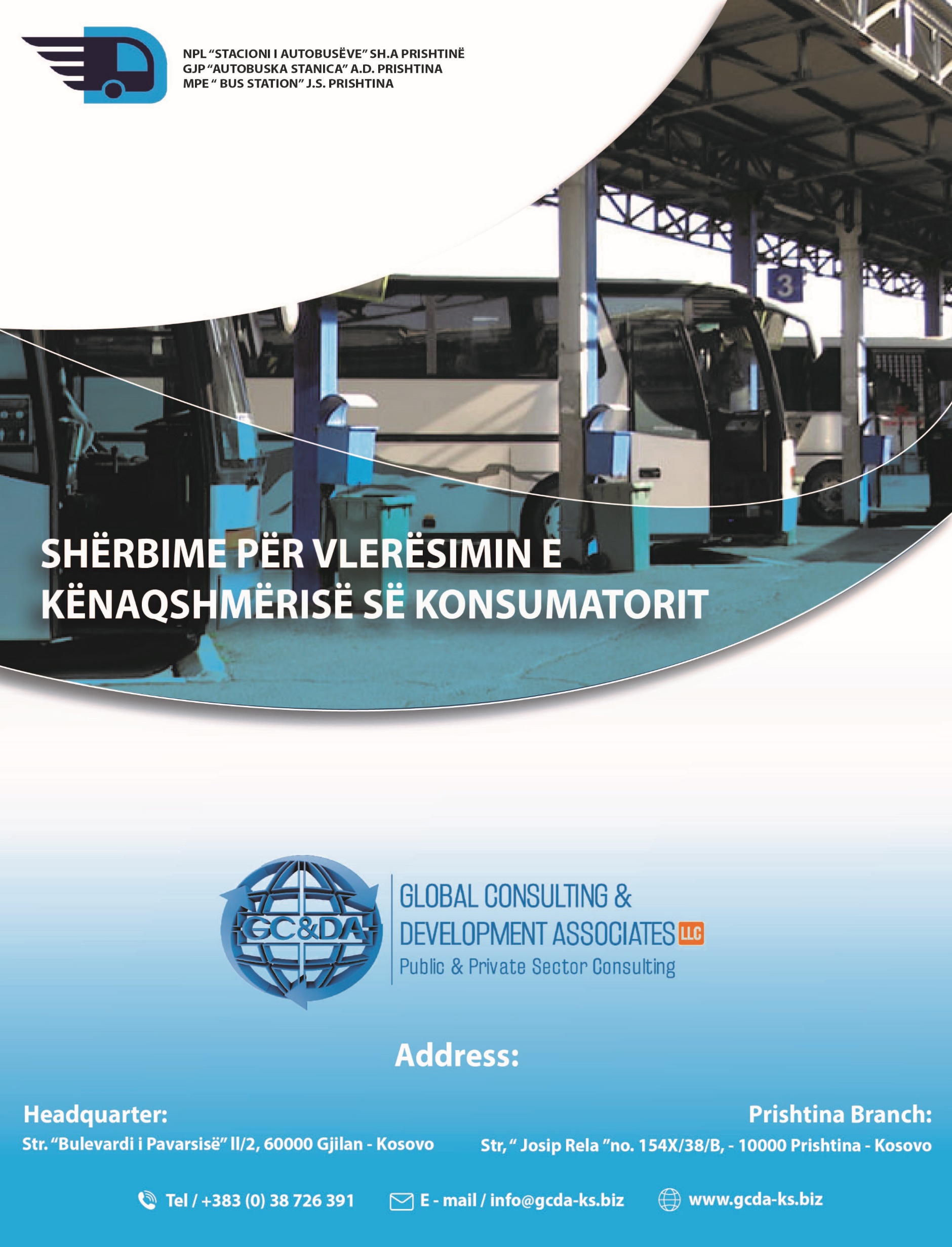 